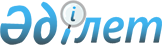 Солтүстік Қазақстан облысы Қызылжар аудандық мәслихатының 2017 жылғы 28 қарашадағы № 21/1 "Сот шешімімен Солтүстік Қазақстан облысы Қызылжар ауданының коммуналдық меншікке түскен болып танылған иесіз қалдықтарды басқару қағидаларын бекіту туралы" шешімінің күші жойылды деп тану туралыСолтүстік Қазақстан облысы Қызылжар ауданы мәслихатының 2021 жылғы 17 тамыздағы № 7/3 шешімі. Қазақстан Республикасының Әділет министрлігінде 2021 жылғы 23 тамызда № 24072 болып тіркелді
      Солтүстік Қазақстан облысының Қызылжар аудандық мәслихаты ШЕШТІ:
      1. Солтүстік Қазақстан облысы Қызылжар аудандық мәслихатының "Сот шешімімен Солтүстік Қазақстан облысы Қызылжар ауданының коммуналдық меншікке түскен болып танылған иесіз қалдықтарды басқару қағидаларын бекіту туралы" 2017 жылғы 28 қарашадағы № 21/1 шешімінің (Нормативтік құқықтық актілерді мемлекеттік тіркеу тізілімінде № 4419 болып тіркелді) күші жойылды деп танылсын.
      2. Осы шешім оның алғашқы ресми жарияланған күнінен кейін күнтізбелік он күн өткен соң қолданысқа енгізіледі.
					© 2012. Қазақстан Республикасы Әділет министрлігінің «Қазақстан Республикасының Заңнама және құқықтық ақпарат институты» ШЖҚ РМК
				
      Солтүстік Қазақстан облысы
Қызылжар аудандық мәслихатының хатшысы 

Ж. Елеусизов
